Mary Burton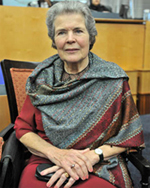 Mary Burton was born on 19 January 1940 in Buenos Aires, Argentina. She moved to South African with her husband in 1958. Burton started soup kitchens in poor Black areas, but eventually she began to feel that even that was not enough. This is when she became involved in the Black Sash in 1965. Black Sash was an anti-apartheid organization that comprised of mostly White middle class women. In 1994, Burton was elected to become one of 17 people to sit on the Truth and Reconciliation Commission (TRC). Burton has since come up with the idea of a Register of Reconciliation for all the people who could not be heard by the Truth and Reconciliation Commission (TRC) to share their experiences about the transition. In 2000, she helped launch the Home for All Campaign, a campaign that encourages White South Africans to contribute to reconciliation.South African History Online – Mary Maria Burton. Retrieved from: http://www.sahistory.org.za/people/mary-maria-burton#sthash.qgtqvK8e.dpufARTICLES:Claiborne, William. "Catholic Clerics Vow to Battle S. African State; Bishops Pledge to Fill in for Silenced Activist Groups." The Washington Post (pre-1997 Fulltext): a18. Mar 12 1988. ProQuest. Web. 5 Jan. 2016 .Kraft, Scott. "Under Black Sash's Banner, Affluent S. Africans Battle System White Women Wage Own War on Apartheid." Los Angeles Times (pre-1997 Fulltext): 10. Nov 28 1988. ProQuest. Web. 5 Jan. 2016 .Masland, Tom. "South Africa Struggle A Gathering Force of Activists Forms a Network for Change." Chicago Tribune (pre-1997 Fulltext): 4. Nov 12 1989. ProQuest. Web. 5 Jan. 2016 .WREN, CHRISTOPHER S. "200 Women are Arrested in Protest in Cape Town." New York Times, Late Edition (East Coast) ed.Aug 31 1989. ProQuest. Web. 5 Jan. 2016 .“Mary Maria Burton.”   South African History Online. South African History Online, 2015. Web. 19 Jan 2016. http://www.sahistory.org.za/people/mary-maria-burton.BOOKS:(no books available)VIDEO:“Author of “The Black Sash” Mary Burton LIVE!”  YouTube. You Tube, Aug 18, 2015.  Web.  5 Jan 2016. https://www.youtube.com/watch?v=jNHZMzj7SUQ  “Mary Burton.” YouTube. YouTube, Jul 15, 2012. Web. 5 Jan 2015. https://www.youtube.com/watch?v=AdEtBEawxME